      LIBERTY LEARNING AUTISM CONSULTANCY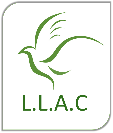 Anti-Bullying PolicyThis policy is designed to establish a framework for the effective management of bullying or harassment. It sets out Liberty Learnings commitment to the fair, equal and consistent treatment of all members of staff in managing bullying/harassment.  Bullying and harassment is behaviour that makes someone feel intimidated or offended. Harassment is unlawful under the Equality Act 2010.Examples of bullying or harassing behaviour include:spreading malicious rumoursunfair treatmentpicking on someoneregularly undermining a competent workerdenying someone's training or promotion opportunitiesBullying and harassment can happen:face-to-faceby letterby emailby phoneThe lawBullying itself isn't against the law, but harassment is. This is when the unwanted behaviour is related to one of the followingagesexdisabilitygender (including gender reassignment)marriage and civil partnershippregnancy and maternityrace, religion or beliefsexual orientationWhat employees should do if they're bullied or harassedEmployees should see if they can sort out the problem informally first. If they can't, they should talk to their:Manager - C WilliamsTrade Union RepresentativeIf this doesn't work, they can make a formal complaint using their employer's grievance procedure. If this doesn't work and they're still being harassed, they can take legal action at an employment tribunal.They could also call the Acas (Advisory, Conciliation and Arbitration Service) helpline for advice:Acas helplineTelephone: 0300 123 1100Text phone: 180010300 123 1100 Monday to Friday, 8am to 8pm Saturday, 9am to 1pmLast Reviewed: 10/08/2022Next Reviewed: 09/08/2023